2023 Cascade Chapter DAR Scholarship ApplicationEligibility:United States citizen.Graduating senior of an Eastside high school. (Male and female students are invited to apply.)Submission mailer must contain:Official sealed transcript of high school grades. Include current class standing, if available.List of extracurricular/service activities, honors/awards, significant accomplishments.350-500-word essay. Choose one of the first 10 amendments to the United States Constitution, say why you chose it, and how the United States would be changed if that amendment had never existed.Two letters of recommendation. One must be from a current teacher. The other is to be from an unrelated adult who knows you well (e.g., scout leader, employer, coach, community leader, volunteer coordinator, music director, faith community representative, or another teacher).This application form must be included in the packet with all the above materials.No personal photographs are allowed.The scholarship is awarded without regard to race, religion, gender, or national origin.This completed application and listed requirements are to be postmarked no later than midnight, Thursday, February 23, 2023, and mailed to:Colleen Foss, Scholarship Committee ChairCascade Chapter, Daughters of the American Revolution 23826 SE 47th PlaceSammamish, WA 98029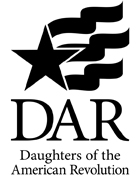 Name of ApplicantPhoneStreet AddressCity/State               ZipEmail AddressCitizenship (United States citizenship required)Citizenship (United States citizenship required)High school from which you will be graduating in Spring 2023; school address and phone.High school from which you will be graduating in Spring 2023; school address and phone.High school from which you will be graduating in Spring 2023; school address and phone.College you are planning to attend in Fall 2023 (please include your student # if you have it). ____________________________________________________________________________________________College address and phone. This determines where the payment will be made.College you are planning to attend in Fall 2023 (please include your student # if you have it). ____________________________________________________________________________________________College address and phone. This determines where the payment will be made.College you are planning to attend in Fall 2023 (please include your student # if you have it). ____________________________________________________________________________________________College address and phone. This determines where the payment will be made.